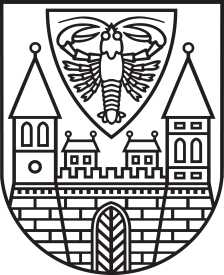 Stadtverordnetenversammlung Cottbus / ChóśebuzAntragAntragsteller:	Fraktion AfD	Antragsdatum:	26.06.2018Antrags-Nr.:022/18	 öffentlich	 nichtöffentlichBeratungsfolge:DatumDatum	Dienstberatung Rathausspitze	Umwelt	Haushalt und Finanzen	Hauptausschuss19.09.2018	Recht, Sicherheit, Ordnung und Petitionen	Stadtverordnetenversammlung26.09.2018	Wirtschaft, Bau und Verkehr	Ortsbeiräte/Ortsbeirat	Bildung, Schule, Sport u. Kultur	JHA	Soziales, Gleichst. u. Rechte d. Minderh.Antragsgegenstand:Prüfung einer durchgehenden Besetzung im Sicherheitszentrum Inhalt des Antrages:Nach bisher vorliegenden Kenntnissen sind für das Sicherheitszentrum - Öffnungszeiten von Montag bis Freitag - jeweils von 10.00-18.00 Uhr vorgesehen. Um dem Sicherheitsbedürfnis der Bürger zu entsprechen, sollte eine durchgehende personelle Besetzung im Sicherheitszentrum an jedem Wochentag für 24 h geprüft werden.Ist eine durchgehende Besetzung im Sicherheitszentrum möglich?Welche finanziellen Auswirkungen wären zu erwarten?Ist eine durchgehende Besetzung personaltechnisch durch das Ordnungsamt/Polizei zu erbringen oder müssten hierfür zusätzliche Stellen geschaffen werden?	Unterschrift Antragsteller/inBeschlussniederschrift:Beschluss-Nr.:	     Gremium: 	HA		StVVBeschluss-Nr.:	     Tagung am:	     	TOP:	     Tagung am:	     	TOP:	     	einstimmig		mit StimmenmehrheitAnzahl der Ja-Stimmen:	   Anzahl der Ja-Stimmen:	   	laut AntragsvorschlagAnzahl der Nein-Stimmen:	   Anzahl der Nein-Stimmen:	   	mit Veränderungen ( siehe Niederschrift )Anzahl der Stimmenthaltungen	   Anzahl der Stimmenthaltungen	   